ПРИКАЗЫВАЮ:Признать утратившими силу приказы управления финансов муниципального района «Печора»:от 28.11.2016 № 146-п «О соглашениях о мерах по повышению эффективности использования бюджетных средств и увеличению поступлений налоговых и неналоговых доходов бюджета городского (сельского) поселения»;от 02.05.2017 № 59-п «О внесении изменений в приказ управления финансов муниципального района «Печора» от 28.11.2016 № 146-п»; от 29.12.2018 № 202-п «О внесении изменений в приказ управления финансов муниципального района «Печора» от 28.11.2016 № 146-п»; от 08.08.2016 № 84-п «Об утверждении порядка приостановления (сокращения) предоставления межбюджетных трансфертов из бюджета муниципального образования муниципального района «Печора» бюджетам поселений в случае несоблюдения органами местного самоуправления поселения условий их предоставления»;от 02.05.2017 № 60-п «О внесении изменений в приказ управления финансов муниципального района «Печора» от 08.08.2016 № 84-п»;от 29.12.2018 № 203-п «О внесении изменений в приказ управления финансов муниципального района «Печора» от 08.08.2016 № 84-п».Приказ вступает в силу с 1 января 2020 года и подлежит размещению на официальном сайте управления финансов муниципального района «Печора».Начальник управления финансов  МР «Печора»                                                                       И.А. Угловская«31» декабря 2019 г.г. Печора, Республика Коми                                      №  170-п                                      №  170-пО признании утратившими силу некоторых приказовуправления финансов муниципального района «Печора»   В соответствии с внесенными изменениями в статьи 136, 137 Бюджетного кодекса Российской Федерации и статью 47(1) Закона Республики Коми от 01.10.2007 № 88-РЗ «О бюджетной системе и бюджетном процессе в Республике Коми»О признании утратившими силу некоторых приказовуправления финансов муниципального района «Печора»   В соответствии с внесенными изменениями в статьи 136, 137 Бюджетного кодекса Российской Федерации и статью 47(1) Закона Республики Коми от 01.10.2007 № 88-РЗ «О бюджетной системе и бюджетном процессе в Республике Коми»О признании утратившими силу некоторых приказовуправления финансов муниципального района «Печора»   В соответствии с внесенными изменениями в статьи 136, 137 Бюджетного кодекса Российской Федерации и статью 47(1) Закона Республики Коми от 01.10.2007 № 88-РЗ «О бюджетной системе и бюджетном процессе в Республике Коми»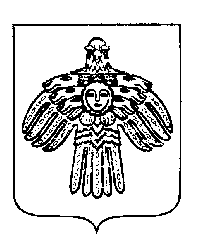 